УПРАВЛЕНИЕ ОБРАЗОВАНИЯ АДМИНИСТРАЦИИ ГОРОДСКОГО ОКРУГА НИЖНЯЯ САЛДА МУНИЦИПАЛЬНОЕ БЮДЖЕТНОЕ ОБЩЕОБРАЗОВАТЕЛЬНОЕ УЧРЕЖДЕНИЕ «СРЕДНЯЯ ОБЩЕОБРАЗОВАТЕЛЬНАЯ ШКОЛА № 10»ул. Фрунзе, д.11, г. Нижняя Салда, Свердловской области, 624740Тел.: (34345) 3-09-80; E-mail: schola10NS@yandex.ru; оф. сайт: http://10ns.uralschool.ru  Отчет МБОУ «СОШ №10» о выполнении планов противодействия коррупции за первое полугодие 2018 годаВ рамках обеспечения реализации Федерального  закона  от 25 декабря 2008 года  №  273-ФЗ «О противодействии коррупции», Закона Свердловской области от 20 февраля 2009 года № 2-ОЗ «О противодействии коррупции в Свердловской области» (с изменениями и дополнениями), в целях реализации  норм законодательства Российской Федерации и Свердловской области о противодействии коррупции, Плана мероприятий по противодействию коррупции в городском округе Нижняя Салда,  в МБОУ «СОШ № 10» в первом полугодии 2018  года проведена следующая работа:Разработан план мероприятий по противодействию коррупции в школе на 2017 - 2018 учебный год. http://10ns.uralschool.ru/info/2015 План определяет основные направления реализации антикоррупционной политики в МБОУ  «СОШ № 10», систему и перечень программных мероприятий, направленных на противодействие коррупции в образовательной организации.Утвержден состав рабочей группы, ответственной за организацию и реализацию комплекса мероприятий по предотвращению коррупции в ОУ.В МБОУ «СОШ №10»   разработаны и действуют следующие локальные документы антикоррупционной направленности: ПОЛОЖЕНИЕ об антикоррупционной политике муниципального бюджетного общеобразовательного учреждения «Средняя общеобразовательная школа №10» ПОЛОЖЕНИЕ о комиссии по антикоррупционной политике МБОУ «СОШ № 10» ПОРЯДОК РАБОТЫ С ОБРАЩЕНИЯМИ ГРАЖДАН И ОРГАНИЗАЦИЙ, СОДЕРЖАЩИМИ ИНФОРМАЦИЮ О ФАКТАХ КОРРУПЦИИ В МБОУ «СОШ № 10» ПОРЯДОК организации личного приема граждан Российской Федерации в МБОУ «СОШ № 10» ПОЛОЖЕНИЕ О КОНФЛИКТЕ ИНТЕРЕСОВ РАБОТНИКОВ МБОУ «СОШ № 10» ПОЛОЖЕНИЕ ИНФОРМИРОВАНИЯ РАБОТНИКАМИ РАБОТОДАТЕЛЯ О СЛУЧАЯХ СКЛОНЕНИЯ ИХ К СОВЕРШЕНИЮ КОРРУПЦИОННЫХ НАРУШЕНИЙ И ПОРЯДКЕ РАССМОТРЕНИЯ ТАКИХ СООБЩЕНИЙ В МБОУ «СОШ № 10» ПРАВИЛА ОБМЕНА ДЕЛОВЫМИ ПОДАРКАМИ И ЗНАКАМИ ДЕЛОВОГО ГОСТЕПРИИМСТВА В МБОУ «СОШ № 10» КОДЕКС ЭТИКИ И СЛУЖЕБНОГО ПОВЕДЕНИЯ РАБОТНИКОВ МБОУ «СОШ № 10»Все документы размещены на сайте школы  http://10ns.uralschool.ru/info/2015 Постоянно проводится модернизация нормативно-правовой базы деятельности школы, в том числе в целях совершенствования единых требований к обучающимся, законным представителям и работникам ОУ.Организован личный приём граждан директором школы по графику, опубликованному на сайте учреждения. http://10ns.uralschool.ru/info/2015Ежемесячно по распределению средств стимулирующей части  фонда  оплаты труда работает комиссия.Подготовлены  и опубликованы отчет о самообследовании и публичный доклад о работе школы за 2017 год.Рассмотрение вопросов исполнения законодательства о борьбе с коррупцией на совещаниях при директоре, общих собраниях работников, педагогических советах осуществлялось раз в четверть. При приеме на работу и по мере введения локальных актов проводится ознакомление работников школы с соответствующими документами.В планы классных руководителей, педагогов школы включены мероприятия воспитательного характера, направленные на противодействие коррупции. Так  в отчетный период проведены следующие мероприятияБиблиотечный урок «Про взятку» в 5-6 классах январь 2018Классные часы в 7-8 классах  «Хорошо тому делать добро, кто его помнит» - март 2018.Классный час в 1-4 классах «Не в службу, а в дружбу» - апрель 2018.Классный час в 1-5 классах «Своего спасибо не жалей, а чужого не жди» -  февраль 2018.Конкурс плакатов на тему:  «СТОП! КОРРУПЦИЯ!» 7-8-9 классы.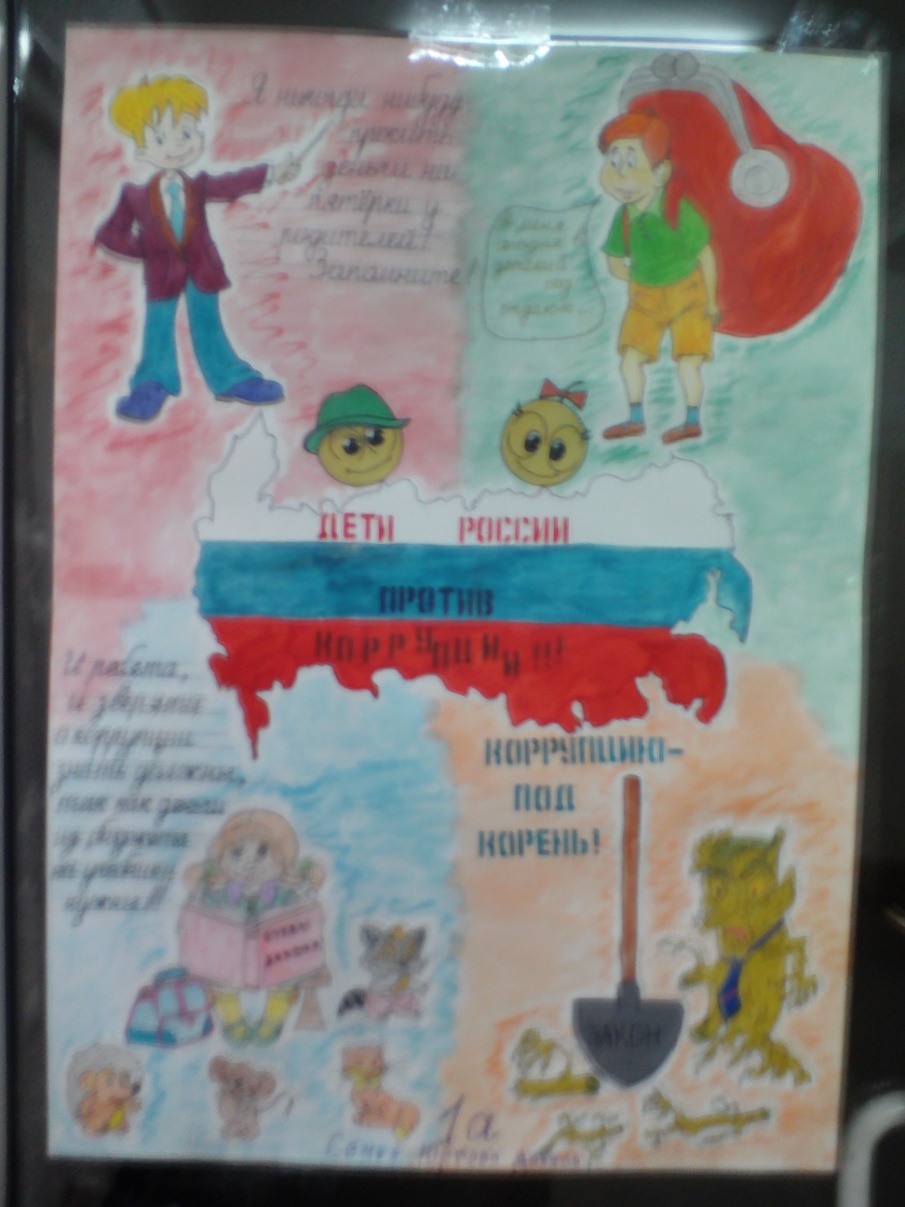 Изучение проблемы коррупции в государстве проходит в рамках тем учебной программы на уроках обществознания, права, литературы, истории, экономики. (по рабочим программам педагогов)В школе оформлен уголок «Мы против коррупции!», который  обновляется по мере необходимости.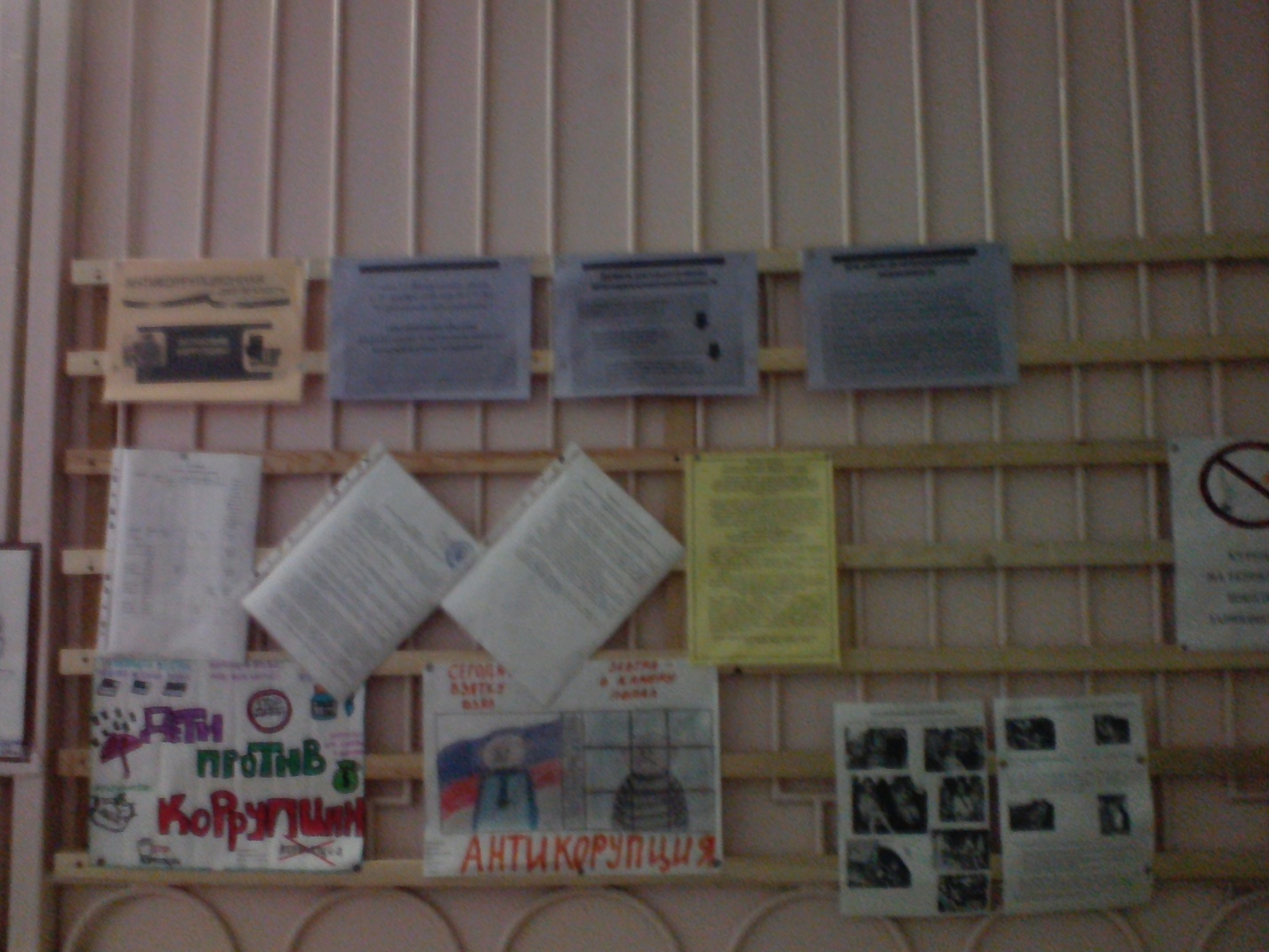  На классных родительских собраниях неоднократно рассматривались вопросы о правовой ответственности несовершеннолетних, защите их законных интересов от угроз, связанных с коррупцией.В отчетный период по отдельному плану проводились мероприятия по противодействию коррупции при закупках, выполнении работ и оказании услуг для нужд учреждения.за использованием  бюджетных средств:в части исполнения бюджетных смет;за исполнением федерального законодательства о размещении заказов на поставку товаров, выполнении работ, оказании услуг для муниципальных нужд;за качеством предоставления  муниципальных услуг;за выполнением муниципального задания и плана финансово-хозяйственной деятельности В апреле-мае 2018 года проведён  мониторинг среди обучающихся и их законных представителей «Независимая оценка удовлетворённости участников образовательного процесса качеством предоставляемых образовательных услуг в сфере образования»16.Администрация школы постоянно совершенствует  контроль за организацией и проведением ГИА:Расширяется институт  общественного наблюдателя;Налажена организация информирования участников ГИА и их родителей (законных представителей);Определена ответственность должностных лиц, привлекаемых к подготовке и проведению ГИА за неисполнение, ненадлежащее выполнение обязанностей и злоупотребление служебным положением;Обеспечено  ознакомление участники  ГИА с полученными или результатами;Работники ОО принимают участие в составе ГЭК, предметных комиссиях, конфликтных комиссияОбеспечение соблюдений правил приема, перевода и отчисления, обучающихся реализуется на основании соответствующих положений МБОУ «СОШ №10» и Устава школыУсилен контроль со стороны администрации за недопущение фактов неправомерного взимания денежных средств с родителей (законных представителей) в ОО.Работники МБОУ «СОШ №10» за отчетный период к ответственности за совершение коррупционных правонарушений (уголовной, административной, дисциплинарной) не привлекались.Сообщений о совершении коррупционных правонарушений работниками МБОУ «СОШ №10» в отчетном периоде не  зарегистрировано. 13.06. 2018Директор МБОУ «СОШ №10»     ____________________ Бессонова А.Л.Исполнитель Семкова Н.В. Телефон 8(343)4530980